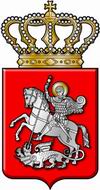 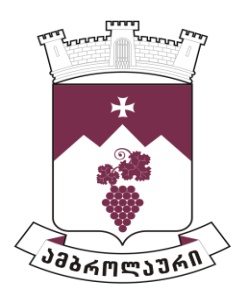 ამბროლაურის მუნიციპალიტეტის საკრებულოსგ ა ნ კ ა რ გ უ ლ ე ბ ა  N132022 წლის 26 იანვარიქ. ამბროლაურიამბროლაურის მუნიციპალიტეტის პროფესიულ საჯარო მოხელეთა 2022 წლის სასწავლო გეგმის დამტკიცების შესახებსაქართველოს ორგანული კანონის „ადგილობრივი თვითმმართველობის კოდექსი“ 61-ე მუხლის პირველი და მე-2 პუნქტებისა და საქართველოს მთავრობის 2015 წლის 7 ივლისის N319 დადგენილებით დამტკიცებული „ადგილობრივი თვითმმართველობის მოხელეთა უწყვეტი სწავლების სისტემის, მასში ჩართული უწყებების უფლებამოსილებებისა და ამ სისტემის ფუნქციონირების პრინციპებისა და წესის“ მე-8 მუხლის მე-4 პუნქტის შესაბამისად, ამბროლაურის მუნიციპალიტეტის საკრებულომგ ა დ ა წ ყ ვ ი ტ ა :1. დამტკიცდეს „ამბროლაურის მუნიციპალიტეტის პროფესიულ საჯარო მოხელეთა 2022 წლის სასწავლო გეგმა“ დანართის შესაბამისად.2. განკარგულება შეიძლება გასაჩივრდეს ძალაში შესვლიდან ერთი თვის ვადაში ამბროლაურის რაიონულ სასამართლოში (მისამართი: ქ. ამბროლაური, კოსტავას ქუჩა N13).3. განკარგულება ძალაში შევიდეს მიღებისთანავე.საკრებულოს თავმჯდომარე                                                                  ასლან საგანელიძეNსწავლების სფერომოხელეთა რაოდენობასწავლების ფორმასწავლების პერიოდიშესასწავლი საკითხები აღნიშნულ სწავლების სფეროშიდაფინანსება ბიუჯეტიდან (ლარი)დაფინანსება სხვა წყაროდან1აუდიტი და ინსპექტირება4მოკლევადიანი ტრენინგიეთიკის, კეთილსინდისიერების, ინტერესთა შეუთავსებლობის საკითხები. მამხილებელი ინსტიტუტის  საკანომდებლო რეგულაციების საკითხები2არქიტექტურა, ზედამხედველობა3მოკლევადიანი ტრენინგინებართვების გაცემა3ქონების განკარგვა2მუნიციპალური ქონების განკარგვის მექანიზმები4საზოგადოებასთან ურთიერთობა3მოკლევადიანი ტრენინგისაზოგადოებასთან ურთიერთობის მენეჯმენტი, სოციალური მედიის მართვა, ვიდეო სამონტაჟო პროგრამა „Adobe P remier”-ის კურსი, საჯარო ინფორმაციის გაცემა და მონაცემების დამუშავება. მოქალაქეთა მონაწილება და კომუნიკაცია მუნიციპალიტეტის საქმიანობაში.5შესყიდვის საკითხები4მოკლევადიანი ტრენინგიორ ეტაპიანი ტენდერები და ალტერნატიული ტენდერი, სატენდერო წინადადებების წარდგენა, ვადები, ელექტრონული ვაჭრობა, ოქმები/შეტყობინებების შედგენა/ სტატუსების მინიჭება/ხელშეკრულების გაფორმება/ ხელშეკრულების მიმდინარეობის თაობაზე ანგარიშის წარდგენა6ადამიანური რესურსები4მოკლევადიანი ტრენინგიქონებრივი დეკლარაციის შევსება